AGENDA REQUEST FORM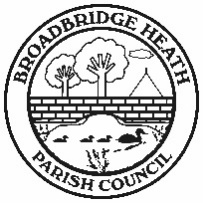 AGENDA ITEMS MUST BE SUBMITTED NO LATER THAN 7 FULL DAYS BEFORE THE DATE OF THE MEETING.Please note the clerk will endeavour to include your request, however the clerk will decide its suitability in line with statutory guidelines and other agenda items may take precedence.AGENDA ITEMS – Insert wording to appear on the agenda. Please remembers to make it clear what you are asking Councillors to decide. Please also note if you are looking for a specific resolution.“To consider…” “To note…” “To review…” “To agree….”BACKGROUND DOCUMENTS - Please list names of any documents or supporting information to be attached. All documents must be submitted with the request.COSTS – Insert detail of costs associated with the decision that your are asking the council to make (if known).Name:Date:Meeting type:(PC or name of committee)Meeting Date: